Reflective log		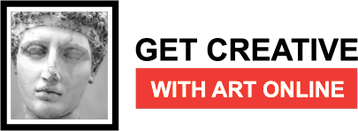 To be used continuously. Make short notes, use the log at least for fifty percent of your lessons.Module:Lesson nr …………What worked very well?About the information given to the pupilsThe pupils´ tasks About the pupils how they discussed the picturesYour work load to prepare for the lesson/sWhat could have improved today´s lesson?In addition to that I´d like to 